HRVATSKI NOVACPROČITAJ!NOVAC TREBAMO ZA KUPOVINU STVARI KOJE SU NAM POTREBNE ZA ŽIVOT.ODRASLE OSOBE TREBAJU ZARADITI NOVAC TAKO DA IDU NA POSAO.HRVATSKI NOVAC ZOVE SE KUNA. RAZLIKUJEMO KOVANICE I NOVČANICE.KOVANICE SU METALNE, A NOVČANICE PAPIRNATE.NOVČANICE   DESET KUNA             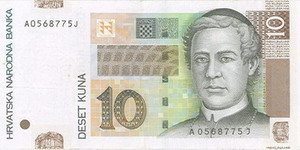  DVADESET KUNA      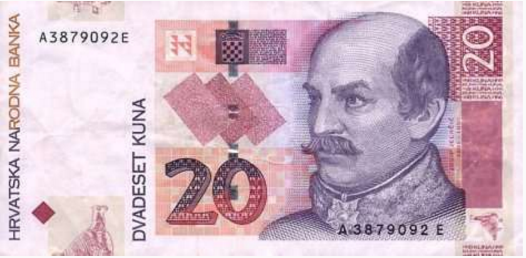  PEDESET KUNA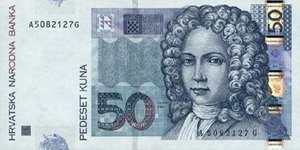   STO KUNA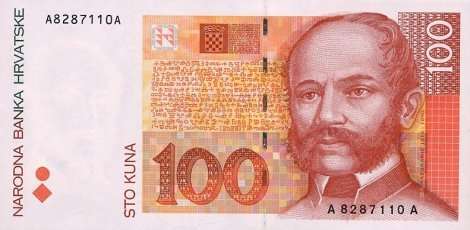 KOVANICEJEDNA KUNA                DVIJE KUNE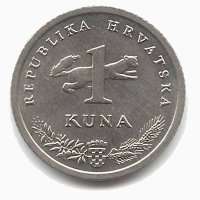 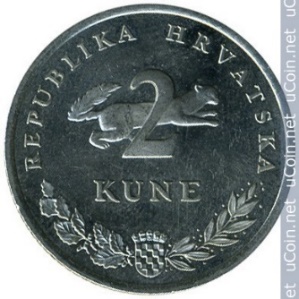 PET KUNA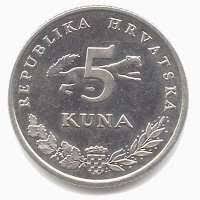 ZAMOLI UKUĆANE DA TI POKAŽU PRAVE NOVČANICE I KOVANICE KOJE VIDIŠ NA GORNJIM SLIKAMA.VJEŽBAJ SA NJIMA PREPOZNAVANJE VRIJEDNOSTI NOVČANICA I KOVANICA.